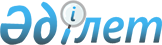 2009 жылға арналған аудандық бюджет туралы
					
			Күшін жойған
			
			
		
					Солтүстік Қазақстан облысы Жамбыл аудандық мәслихатының 2008 жылғы 25 желтоқсандағы N 13/2 шешімі. Солтүстік Қазақстан облысының Жамбыл ауданының Әділет басқармасында 2009 жылғы 29 қаңтарда N 13-7-101 тіркелді. Күші жойылды (Солтүстік Қазақстан облысы Жамбыл аудандық мәслихатының 2013 жылғы 3 сәуірдегі N 03-31/43 хаты)

      Ескерту. Күші жойылды (Солтүстік Қазақстан облысы Жамбыл аудандық мәслихатының 03.04.2013 N 03-31/43 хаты)      Қазақстан Республикасының 2008 жылғы 4 желтоқсандағы № 95-IV Бюджет Кодексінің 75, 240-баптарына, «Қазақстан Республикасындағы жергілікті мемлекеттік басқару туралы» 2001 жылғы 23 қаңтардағы № 148-II Заңының 6-бабына, 2008 жылғы 18 желтоқсандағы облыстық мәслихаттың № 13/2 шешіміне сәйкес аудандық мәслихат сессиясы ШЕШТІ:



      1. 2009 жылға арналған аудандық бюджет 1-қосымшаға сәйкес мына көлемдерде бекітілсін:

      1) кірістер - 1637884 мың теңге,

      соның ішінде:

      салықтық түсімдер бойынша - 167179 мың теңге;

      салықтан тыс түсімдер бойынша - 2563 мың теңге;

      негізгі капиталды сатудан түсімдер бойынша - 2100 мың теңге; трансферттерден түсімдер бойынша - 1326705 мың теңге;

      2) шығындар - 1661216 мың теңге.

      Ескерту. 1-тармаққа өзгерту енгізілді - Жамбыл ауданы мәслихатының 2009.04.27 N 16/1; 2009.07.31 N 18/2; 2009.10.26 N 19/1; 2009.11.26 N 20/1 Шешімдерімен



      2. 2009 жылға арналған аудандық бюджет кірістері Қазақстан Республикасы Бюджет кодексіне сәйкес мына салықтық түсімдер есебінен қалыптасатыны белгіленсін:

      жергілікті бюджетке түсетін 100% көлеміндегі әлеуметтік  салығынан;

      жергілікті бюджетке енгізілетін 50% көлеміндегі жеке табыс   салығынан;

      жеке тұлға, жеке кәсіпкерлер және заңды тұлғалардың мүлкіне салықтан;

      жер салығынан;

      бірыңғай жер салығынан;

      жеке және заңды тұлғалардың көлік құралдарына салықтан;

      республикалық бюджетке түсетін акциздерден басқа акциздерден;

      жер телімдерін пайдаланғаны үшін төлемнен;

      республикалық бюджетке түсетін алымдардан басқа кәсіпқойлық   және кәсіби қызмет жүргізгені үшін алымнан;

      республикалық бюджетке түсетін консулдық алым мен мемлекеттік баждан басқа мемлекеттік баждан.



      3. Аудандық бюджет кірістері салыққа жатпайтын мына түсімдер есебінен қалыптасатыны белгіленсін:

      аудан әкімдігінің меншігі болып табылатын коммуналдық меншікте тұрған мүлікті жалға алудан түсімдерден;

      жергілікті бюджетке түсетін өзге салықтан тыс түсімдерден.



      4. Аудандық бюджет түсімдері негізгі капиталды сатудан түсетін түсімдер есебінен қалыптасатыны белгіленсін:

      ауыл шаруашылығы мақсатындағы жер телімдерінен басқа жер телімдерін сатудан түсімдерден.

      4.1. Жыл басына жинақталған аудандық бюджет қаражатының бос қалдықтары есебінен аудандық бюджеттің шығындарына 8-қосымшаға сәйкес 11908 мың теңге бөлінсін.

      Ескерту. 4-тармақ 4.1-тармақпен толықтырылды - Жамбыл ауданы мәслихатының 2009.04.27 N 16/1 Шешімімен

      4.2. 9 қосымшаға сәйкес «Жол картасы» жұмыспен қамту және кадрларды қайта даярлау аймақтық стратегиясын іске асыру аясында жұмыспен қамтуға 2009 жылға арналған бюджетте мақсатты трансферттер және шығындарды оңтайландыруға 125097 мың теңге қарастырылсын.

      Ескерту. 4-тармақ 4.2-тармақпен толықтырылды - Жамбыл ауданы мәслихатының 2009.04.27 N 16/1 Шешімімен



      5. 2009 жылға арналған аудандық бюджеттің бюджеттік даму  бағдарламаларының тізбесі бюджеттік инвестициялық жобалар мен бағдарламаларға бөлінуімен 2-қосымшаға сәйкес бекітілсін.



      6. Ауданның жергілікті атқарушы органының 2009 жылға арналған резерві 2675 мың теңге сомасында бекітілсін.



      7. 2009 жылға арналған аудандық бюджет шығыстарында ауылды жерлерде тұратын денсаулық сақтау, білім беру, әлеуметтік қамсыздандыру, мәдениет мамандарына қатты отын алуға әлеуметтік көмек көрсету үшін төлемдер белгіленсін.



      8. Ауылды жерлерде жұмыс істейтін және мемлекеттік қызметші болып табылмайтын денсаулық сақтау, әлеуметтік қамтамасыз ету, білім беру, мәдениет және спорт мамандарына лауазымдық жалақыларын (тарифтік ставкаларын) осы қызмет түрлерімен қалалы жерлерде айналысатын мамандар ставкаларымен салыстырғанда 25 процентке ұлғайту сақталсын.



      9. 2009 жылы мемлекеттік қызметшілердің, мемлекеттік қызметші болып табылмайтын мемлекеттік мекеме қызметкерлерінің және қазыналық кәсіпорын қызметкерлерінің жалақыларын толық көлемде төлеу қамтамасыз етілсін.



      10. 2009 жылға арналған жергілікті бюджеттің орындалу барысында жергілікті бюджеттік бағдарламалар секвестерге жатпайтыны 3-қосымшаға сәйкес белгіленсін.



      11. Жергілікті өкілетті органдардың шешімдері бойынша мұқтаж болған жеке санаттағы азаматтарға әлеуметтік көмектің 2009 жылға арналған бюджеттік бағдарламасы 4-қосымшаға сәйкес бекітілсін.



      12. «Мүгедектерді жеке оңалту бағдарламасына сәйкес мұқтаж болған мүгедектерді арнайы гигиеналық құралдармен қамтамасыз ету және ым-қимыл мамандарының қызметтерін ұсыну, жеке көмекшілер беру» бюджеттік бағдарламасы 5-қосымшаға сәйкес бекітілсін.



      13. 2009 жылға арналған аудан бюджетінде селолық округтердің бюджеттік бағдарламалары 6-қосымшаға сәйкес қарастырылсын.



      14. «Бастауыш, негізгі орта және жалпы орта білім беру мектептері, гимназиялары, профилдік мектептері, мектеп-балабақшалар» бюджеттік бағдарламасы 7 қосымшаға сәйкес бекітілсін.



      15. 2009 жылға арналған аудандық бюджетте облыстық бюджеттен нысаналы трансферттер мына көлемдерде ескерілсін:

      1) дамудың инвестициялық жобаларына барлығы 39393 мың теңге, соның ішінде:

      - инженерлік-коммуникациялық желістерді құруға және тұрғын   үйлерді жайластыруға – 26836 мың теңге;

      - жергілікті сумен жабдықтау құруға – 12557 мың теңге.

      2) ЖЖЕ оқу бойынша мектептерді оқу құралдарымен жарақтандыру және білім беру жүйесін ақпараттандыруға – 3256 мың теңге, соның ішінде:

      - ЖЖЕ оқу бойынша құралдарға – 391 мың теңге;

      - білім беру жүйесін ақпараттандыруға – 4241 мың теңге;

      3) елді мекендерді жер-шаруашылық жайғастыруға 2865 мың теңге;

      4) Ұлы Отан соғысына қатысушылары мен ардагерлеріне тіс протездеуге 25 мың теңге.



      16. 2009 жылға арналған аудандық бюджетте республикалық бюджеттен нысаналы трансферттер мына көлемдерде ескерілсін:

      1) инвестициялық жобаларды іске асыруға барлығы 51084 мың теңге, соның ішінде:

      сумен жабдықтау жүйені дамытуға – 51084 мың теңге;

      2) жаңадан енгізілетін білім беру нысандарын ұстауға – 8790 мың теңге;

      3) мемлекеттік атаулы әлеуметтік көмекті және 18 жасқа дейінгі балаларға ай сайынға мемлекеттік жәрдемақыны төлеуге күн көріс минимумы көлемінің өсуіне байланысты – 14148 мың теңге, соның ішінде:

      мемлекеттік атаулы әлеуметтік көмекті төлеуге – 8182 мың теңге;

      18 жасқа дейінгі балаларға мемлекеттік жәрдемақыны төлеуге – 5966 мың теңге;

      4) Қазақстан Республикасының 2005-2010 жылдарға арналған Мемлекеттік білім беруді дамыту бағддарламасын іске асыруға – 33822 мың теңге, соның ішінде:

      бастауыш, негізгі орта және жалпы орта білім беру мемлекеттік мекемелерінде физика, химия, биология кабитеттерін оқу жабдықтарымен жарақтандыруға – 16387 мың теңге;

      бастауыш, негізгі орта және жалпы орта білім беру мемлекеттік мекемелерінде лингафондық және мультимедиялық кабинеттер құруға – 11082 мың теңге;

      бастауыш, негізгі орта және жалпы орта білім беру мемлекеттік жүйесінде интерактивтік оқу жүйесін енгізуге – 6353 мың теңге;

      5) селолық елді мекендердің әлеуметтік сала мамандарын әлеуметтік қолдау шараларын іске асыруға – 6951 мың теңге.



      17.Осы шешім 2009 жылдың 1 қаңтарынан бастап күшіне енеді.      Аудандық мәслихаттың                       Аудандық мәслихаттың       ХIII сессиясының төрағасы                  хатшысы

      Ғ. Құсайнов                                Б. Мұсабаев

2008 жылғы 25 желтоқсандағы

аудандық мәслихат сессиясының

№ 13/2 шешіміне № 1-қосымша Жамбыл ауданының 2009 жылға арналған бюджеті      Ескерту. 1-қосымша жаңа редакцияда - Жамбыл ауданы мәслихатының 2009.04.27 N 16/1; 2009.07.31 N 18/2; 2009.10.26 N 19/1; 2009.11.26 N 20/1 Шешімдерімен

2008 жылғы 25 желтоқсандағы

аудандық мәслихат сессиясының № 13/2 шешіміне

№ 2-қосымша Бюджеттік инвестициялық жобаларды (бағдарламаларды) жүзеге асыруға және заңды тұлғалардың жарғылық капиталын қалыптастыруға немесе өсіруге бағытталған 2009 жылға арналған аудандық бюджеттің бюджеттік даму бағдарламаларының бюджеттік бағдарламаларға бөлінуімен тізбесі      Ескерту. 2-қосымша жаңа редакцияда - Жамбыл ауданы мәслихатының 2009.04.27 N 16/1; 2009.07.31 N 18/2 Шешімдерімен

2008 жылғы 25 желтоқсандағы

аудандық мәслихат сессиясының № 13/2 шешіміне

№ 3-қосымша 2009 жылға арналған бюджетті атқару барысында секвестрге жатпайтын жергілікті бюджеттік бағдарламалар ТІЗБЕСІ

2008 жылғы 25 желтоқсандағы

аудандық мәслихат сессиясының № 13/2 шешіміне

№ 4-қосымша 451 007 000 - "Жергілікті өкілетті органдардың шешімі бойынша азаматтардың жекелеген топтарына әлеуметтік көмек" бағдарламасы      Ескерту. 4-қосымша жаңа редакцияда - Жамбыл ауданы мәслихатының 2009.04.27 N 16/1; 2009.07.31 N 18/2; 2009.10.26 N 19/1 Шешімдерімен

2008 жылғы 25 желтоқсандағы

аудандық мәслихат сессиясының № 13/2 шешіміне

№ 5-қосымша 451 017 015 "Мүгедектерді оңалту жеке бағдарламасына сәйкес, мұқтаж мүгедектерді міндетті гигиеналық құралдармен қамтамасыз етуге, және ымдау тілі мамандарының, жеке көмекшілердің қызмет көрсету" бағдарламасы бойынша сомаларды бөлісу      Ескерту. 4-қосымша жаңа редакцияда - Жамбыл ауданы мәслихатының 2009.07.31 N 18/2 Шешімімен

2008 жылғы 25 желтоқсандағы

аудандық мәслихат сессиясының № 13/2 шешіміне

№ 6-қосымша 2009 жылға арналған селолық округтер бойынша шығыстар      Ескерту. 6-қосымша жаңа редакцияда - Жамбыл ауданы мәслихатының 2009.04.27 N 16/1; 2009.07.31 N 18/2; 2009.10.26 N 19/1 Шешімдеріменкестенің жалғасыкестенің жалғасы

2008 жылғы 25 желтоқсандағы

аудандық мәслихат сессиясының № 13/2 шешіміне

№ 7-қосымша 464 003 105 "Бастауыш, негізгі орта және жалпы орта білім беру мектептер, гимназиялар, лицейлер, бейіндік мектептер, мектеп-балабақшалар" бағдарламасы бойынша сомаларды бөлісу       Ескерту. 7-қосымша жаңа редакцияда - Жамбыл ауданы мәслихатының 2009.04.27 N 16/1; 2009.10.26 N 19/1; 2009.11.26 N 20/1 Шешімдерімен

Аудандық мәслихат сессиясының

2009 жылғы 27 сәуірдегі № 16/1 шешiмiне

8-қосымша 2008 жылғы 1 қаңтарға қалыптасқан бюджет қаражатының бос қалдықтарын жұмсау       Ескерту. 8-қосымша жаңа редакцияда - Жамбыл ауданы мәслихатының 2009.04.27 N 16/1 Шешімімен

Аудандық мәслихат сессиясының

2009 жылғы 27 сәуірдегі № 16/1 шешiмiне

9-қосымша Жұмыспен қамту және кадрларды қайта даярлау аймақтың стратегиясын іске асыруға шығыстар       Ескерту. 9-қосымша жаңа редакцияда - Жамбыл ауданы мәслихатының 2009.04.27 N 16/1; 2009.07.31 N 18/2; 2009.10.26 N 19/1Шешімдерімен
					© 2012. Қазақстан Республикасы Әділет министрлігінің «Қазақстан Республикасының Заңнама және құқықтық ақпарат институты» ШЖҚ РМК
				Са

натсы

ныпКіші

сы

ныпАтауыСомасы

(мың

теңге)1. Кірістер1 637 8841231Салықтық түсімдер181 83303Әлеуметтік салық107 0781Әлеуметтік салық107 07804Жеке меншікке салық59 4761Мүлік салығы31 4503Жер салығы6 9504Қөлік құралдарына салық15 7865Бірыңғай жер салығы5 29005Тауарларға, жұмыстарға және қызмет

көрсетулерге ішкі салықтар13 3832Акциздер1 1363Табиғи және басқа ресурстарды

пайдаланғаннан түскен түсімдер9 6894Кәсіпкерлік және кәсіпқой

қызметтерді жүргізу үшін алым2 55808Уәкілетті мемлекеттік органдар

немесе лауазымды тұлғалардың заңды

маңызды іс-әрекеттер жасау және

(немесе) құжаттарды беру үшін

алынатын міндетті төлемдер1 8961Мемлекеттік баж1 8962Салыққа жатпайтын түсімдер3 49801Мемлекеттік меншіктен кірістер1 1335Коммуналдық меншіктегі мүлікті жалға

беруден алынатын кірістер1 1332Жергілікті бюджеттен

қаржыландырылатын мемлекеттік

мекемелер ұсынатын қызмет

көрсетулерді іске асырудан түсімдер46706Салыққа жатпайтын басқа да түсімдер1 8981Салыққа жатпайтын басқа да түсімдер1 8983Негізгі капиталды сатудан түскен

түсімдер4 70003Жерді және материалдық емес

актівтерді сату4 7001Жерді сату4 7004Ресми трансферттердің түсуі1 447 85302Жоғары тұрған мемлекеттік басқару

органдарынан алынатын трансферттер1 447 853Функ.

топӘкім

шілікБағ

дар

ламаАтауыСомасы

(мың

теңге)123АВII. Шығындар166121601Жалпы сипаттағы мемлекеттік

қызметтер133992112Аудан (облыстық маңызы бар қала)

мәслихатының аппараты8028001Аудан (облыстық маңызы бар қала)

мәслихатының қызметін қамтамасыз

ету8028122Аудан (облыстық маңызы бар қала)

әкімінің аппараты31839001Аудан (облыстық маңызы бар қала)

әкімінің қызметін қамтамасыз ету31839123Қаладағы аудан, аудандық маңызы

бар қала, кент, ауыл (село),

аулдық (селолық) округ әкімінің

аппараты76243001Қаладағы аудан, аудандық маңызы

бар қала, кент, ауыл(село),

ауылдық (селолық) округі әкімі

аппаратының жұмыс істеуі76243452Ауданның (облыстық маңызы бар

қаланың) қаржы бөлімі10378001Қаржы бөлімінің қызметін

қамтамасыз ету10101003Салық салу мақсатында мүлікті

бағалау жүргізу227011Коммуналдық меншікке түскен

мүлікті есепке алу, сақтау,

бағалау және жүзеге асыру50453Ауданның (облыстық маңызы бар

қаланың) экономика және бюджеттік

жоспарлау бөлімі7504001Экономика және бюджеттік жоспарлау

бөлімінің қызметін қамтамасыз ету750402Қорғанас1881122Аудан (облыстық маңызы бар қала)

әкімінің аппараты1881005Жалпыға бірдей әскери міндетті

атқару шеңберіндегі іс-шаралар188104Білім беру1147139464Ауданның білім беру бөлімі

(облыстық маңызы бар қала)34749009Мектепке дейінгі тәрбие мен оқыту

мекемелерінің қызметін қамтамасыз

ету34749464Ауданның білім беру бөлімі

(облыстық маңызы бар қала)1112390003Жалпы білім беру1058531006Балаларға қосымша білім беру7389010Республикалық бюджеттің нысаналы

трансферттері есебінен мемлекеттік

білім беру жүйесіне оқытудың жаңа

технологиясын енгізу6353001Білім беру бөлімінің қызметін

қамтамасыз ету5613004Ауданның (облыстық маңызы бар

қаланың) білім беру мемлекеттік

мекемелерінде білім беру жүйені

ақпараттандыру2865005Ауданның (облыстық маңызы бар

қаланың) мемлекеттік білім беру

ұйымдары үшін оқулықтар,

оқу-әдістемелік жинақтарын сатып

алу және жеткізу6788007Мектеп олимпиадаларын, мектептен

тыс іс-шаралар мен аудаңдық

(қалалық) ауқымдағы байқаулар

өткізу195011Жұмыспен қамту және кадрларды

қайта даяралудың аймақтың

стратегиясын іске асыру аясында

білім беру нысандарын күрделі

жөндеу2465606Әлеуметтік көмек және әлеуметтік

қамсыздандыру102233Детские деревни семейного типа451Ауданның (облыстық маңызы бар

қаланың) жұмыспен қамту және

әлеуметтік бағдарламалар бөлімі102233002Жұмыспен қамту бағдарламасы26196004Қазақстан Республикасы заңнамасына

сәйкес ауылдық жерлерде тұратын

денсаулық сақтау, білім беру,

әлеуметтік қамтамасыз ету,

мәдениет мамандарына қатты отын

алуға әлеуметтік көмек көрсету1528005Мемлекеттік атаулы әлеуметтік

көмек14435007Жергілікті өкілдіі органдардың

шешімдері бойынша азаматтардың

жекелеген санаттарына берілетін

әлеуметтік көмек5636010Үйде тәрбиеленіп оқылатын мүгедек

балаларды материалдық қамтамасыз

ету718014Үйде көмек қажет ететін

азаматтарға әлеуметтік көмек

көрсету1015401618 жасқа дейінгі балаларға

мемлекеттік жәрдемақы29240017Мүгедектерді жеке оңалту

бағдарламасына сәйкес мұқтаж

болған мүгедектерді арнайы

гигиеналық құралдармен қамтамасыз

ету және ым-қимыл мамандарының

қызметтерін ұсыну, жеке көмекшілер

беру1516001Жұмыспен қамту және әлеуметтік

бағдарламалар бөлімінің қызметін

қамтамасыз ету12214011Жәрдемақы және басқа да әлеуметтік

төлемдерді есептеу, төлеу және

жеткізу бойынша қызмет

көрсетулерге төлеу59607Тұрғын үй-коммуналдық шаруашылығы80218467Ауданның (облыстық маңызы бар

қаланың) құрылыс бөлімі26836004Инженерлік-коммуналдық

инфрақұрылымды дамыту және

жайғастыру26836123Қаладағы аудан, аудандық манызы

бар қала, кент, ауыл (село),

аулдық (селолық) округі әкімінің

аппараты346014Елді мекендерді сумен қамтамасыз

етуді ұйымдастыру346458Ауданның (облыстық маңызы бар

қаланың) тұрғын үй-коммуналдық

шаруашылығы, жолаушылар көлігі

және автомобиль жолдары бөлімі1034012Сумен жабдықтау және су қайыру

жүйесінің жұмыс істеу1034458Ауданның (облыстық маңызы бар

қаланың) тұрғын үй-коммуналдық

шаруашылығы, жолаушылар көлігі

және автомобиль жолдары бөлімі29343032Жұмыспен қамту және кадрларды

қайта даяралудың аймақтың

стратегиясын іске асыру аясында

инженерлік-коммуналдық

инфрақұрылымды дамыту және елді

мекендерді жайластыру29343467Ауданның (облыстық маңызы бар

қаланың) құрылыс бөлімі17779006Сумен қамтамасыз ету жүйені дамыту17779123Қаладағы аудан, аудандық маңызы

бар қала, кент, ауыл (село),

аулдық (селолық) округі әкімінің

аппараты4292008Елді мекендердегі көшелерді

жарықтандыру4073010Адам жерлейтін орындарды күту және

туысы жоқ адамдарды жерлеу67011Елді мекендерді көркейту және

көгалдандыру152458Ауданның (облыстық маңызы бар

қаланың) тұрғын үй-коммуналдық

шаруашылығы, жолаушылар көлігі

және автомобиль жолдары бөлімі588016Елді мекенді санитариямен

қамтамасыз ету58808Мәдениет, спорт, туризм және

ақпараттық кеңістік45720123Қаладағы аудан, аудандық манызы

бар қала, кент,ауыл(село), аулдық

(селолық) округі әкімінің аппараты11225006Мәдени-демалыс жұмысын жергілікті

деңгейде қолдау11225455Ауданның (облыстық маңызы бар

қаланың) мәдениет және тілдерді

дамыту бөлімі12161003Мәдени-демалыс жұмысын қолдау12161465Ауданның (облыстық маңызы бар

қаланың) дене тәрбиесі және спорт

бөлімі1498006Аудандық (облыстық маңызы бар

қалалық) деңгейде спорт жарыстарын

өткізу198007Облыстық спорт жарыстарына әр

түрлі спорт түрлері бойынша

аудандық (облыстық маңызы бар

қалалық) құрама командалардың

мүшелерін дайындау және олардың

қатысуы1300455Ауданның (облыстық маңызы бар

қаланың) мәдениет және тілдерді

дамыту бөлімі5583006Аудандық (қалалық) кітапханалардың

жұмыс істеуі5057007Мемлекеттік тілді және Қазақстан

халқының басқа да тілдерін дамыту526456Ауданның (облыстық маңызы бар

қаланың) ішкі саясат бөлімі4948002Бұқаралық ақпарат құралдары арқылы

мемлекеттік ақпарат саясатын

жүргізу4948455Ауданның (облыстық маңызы бар

қаланың) мәдениет және тілдерді

дамыту бөлімі4180001Мәдениет және тілдерді дамыту

бөлімінің қызметін қамтамасыз ету4180456Ауданның (облыстық маңызы бар

қаланың) ішкі саясат бөлімі3483001Ішкі саясат бөлімінің қызметін

қамтамасыз ету3483465Ауданның (облыстық маңызы бар

қаланың) дене тәрбиесі және спорт

бөлімі2642001Дене тәрбиесі және спорт бөлімінің

қызметін қамтамасыз ету264210Ауыл, су, орман, балық

шаруашылығы, ерекше қорғалатын

табиғи аумақтар, қоршаған ортаны

және жануарлар дүниесін қорғау,

жер қатынастары78236462Ауданның (облыстық маңызы бар

қаланың) ауыл шаруашылығы бөлімі13402001Ауыл шаруашылығы бөлімінің

қызметін қамтамасыз ету8538003Мал қорымдарының (биотермиялық

шұңқырлардың) жұмыс істеуін

қамтамасыз ету327099Республикалық бюджеттің нысаналы

трансферттері есебінен ауылдық

елді мекендердегі әлеуметтік сала

мамандарын әлеуметтік қолдау

шараларын іске асыру4537467Ауданның (облыстық маңызы бар

қаланың) құрылыс бөлімі49862012Сумен жабдықтау жүйені дамыту49862463Ауданның (облыстық маңызы бар

қаланың) жер қатынастары бөлімі7011001Жер қатынастары бөлімінің қызметін

қамтамасыз ету5553003Елді мекендерді жер-шаруашылық

жайғастыру1458123Қала, аудан, аудандық маңызы бар

қала, кент, ауыл (село), ауылдық

(селолық) округ әкімінің аппараты7961019Аймақтық жұмыспен қамту және

кадрларды қайта даярлау

стратегиясын іске асыру аясында

кенттердегі, ауылдардағы

(селолардағы), ауылдық (селолық)

округтердегі әлеуметтік жобаларды

қаржыландыру796111Өндіріс, сәулет, қала құрылысы

және құрылыс қызметі4811467Ауданның (облыстық маңызы бар

қаланың) құрылыс бөлімі4811001Құрылыс бөлімінің қызметін

қамтамасыз ету481112Көлік және коммуникация60224123Қала, аудан, аудандық маңызы бар

қала, кент, ауыл (село), ауылдық

(селолық) округ әкімінің аппараты2791013Аудандық маңызы бар қалалардағы,

кенттердегі, ауылдардағы

(селолардағы), ауылдық (селолық)

округтердегі автомобиль жолдарының

жұмыс істеуін қамтамасыз ету2791458Ауданның (облыстық маңызы бар

қаланың) тұрғын үй-коммуналдық

шаруашылығы, жолаушылар көлігі

және автомобиль жолдары бөлімі57433008Аймақтық жұмыспен қамту және

кадрларды қайта даярлау

стратегиясын іске асыру аясында

қала көшелері мен елді

мекендердегі аудандық маңызы бар

автомобиль жолдарын жөндеу және

күтіп ұстау50000023Автомобиль жолдарының жұмыс

істеуін қамтамасыз ету743313Басқалар6718469Ауданның (облыстық маңызы бар

қаланың) кәсіпкерлік бөлімі2523001Кәсіпкерлік бөлімінің қызметін

қамтамасыз ету2523458Ауданның (облыстық маңызы бар

қаланың) тұрғын үй-коммуналдық

шаруашылығы, жолаушылар көлігі

және автомобиль жолдары бөлімі4195001Ауданның (облыстық маңызы бар

қаланың) тұрғын үй-коммуналдық

шаруашылығы, жолаушылар көлігі

және автомобиль жолдары бөлімінің

қызметін қамтамасыз ету419515Трансферттер44452Ауданның (облыстық маңызы бар

қаланың) қаржы бөлімі44006Пайдаланылмаған (толық

пайдаланылмаған) нысаналы

трансферттерді қайтару44III. Таза бюджеттік кредиттеуБюджеттік кредиттерIV. Қаржы активтерімен операциялар

бойынша сальдосанатсыныпкіші

сы

ныпАтауыСомасы

(мың

теңге)123Мемлекеттік қаржы активтерін

сатудан түсім06Мемлекеттік қаржы активтерін

сатудан түсім001Мемлекеттік қаржы активтерін

сатудан түсім0Мемлекеттік қаржы активтерін

сатудан түсімV. Бюджет тапшылығы-23332VI. Бюджет тапшылығын қаржыландыру

(профицитті пайдалану) Бюджет қаражатының қалдықтарын

қаржы жылының басында пайдалану23332Функ.

топӘкім

шіБағ

дар

ламаАтауыСомасы, мың теңге124АВИнвестициялық жобалар1238207Тұрғын үй коммуналдық шаруашылығы73958467Ауданның (облыстық маңызы бар қала) құрылыс бөлімі26836004Инженерлік-коммуникациялық инфрақұрылымды дамыту және жайғастыру26836458Ауданның (облыстық маңызы бар қала) тұрғын үй-коммуналдық шаруашылығы, жолаушылар көлiгi және автомобиль жолдары бөлiмi29343032Жұмыспен қамту және кадрларды қайта даярлаудың аймақтың стратегиясын іске асыру аясында инженерлік-коммуналдық инфрақұрылымды дамыту және елді мекендерді жайластыру29343467Ауданның (облыстық маңызы бар қала) құрылыс бөлімі17779006Сумен жабдықтау жүйені дамыту1777910Ауыл, су, орман, балық шаруашылығы, ерекше қорғалатын табиғи аумақтар, қоршаған ортаны және жануарлар дүниесiн қорғау, жер қатынастары.49862467Ауданның (облыстық маңызы бар қала) құрылыс бөлімі49862012Сумен жабдықтау жүйені дамыту49862АтауыБілім беруЖалпы білім беруТөлем түрлеріСомасы

(мың теңге)Ұлы Отан соғысы мүгедектері мен қатысушыларына әлеуметтік көмек көрсету (монша және шаштараз қызметтеріне)287Азаматтардың жекелеген санаттарына санаторлық-курорттық емделулеріне әлеуметтік көмек1458Ұлы Отан соғысы мүгедектері мен қатысушыларына әлеуметтік көмек көрсету (тіс протездеу)421Белсенді туберкулезбен ауыратын азаматтарды қосымша тамағаммен қамтамасыз ету үшін әлеуметтік көмек288Ұлы Отан соғысы мүгедектері мен қатысушыларына әлеуметтік көмек3182Қорытынды:5636Шығындар сомасыСоның ішіндеСоның ішіндеСоның ішіндеШығындар сомасыМіндетті гигиеналық құралдарЖеке көмекшілердің

қызметтерін

көрсетуЫмдау тілі мамандарының

қызметтерін

көрсету1516953335228р/№Атауы123.001.003 Жергілікті

органдардың

аппараттары123.001.007  Мемлекеттік

қызметшілер

дің білік

тілігін

арттыру123.001.009 Мемлекеттік

органдарды

материалдық

техникалық

жарақтан

дыру123.001.000 Қаладағы

аудан,

аудандық

маңызы бар

қала, кент,

ауыл/село,

ауылдың

(селолық)

округі әкімі

аппаратының

қызметін

қамтамасыз

ету1Архангелка с/о40403040702Баянауыл с/о383338333Благовещенка с/о7014453070894Жамбыл с/о4430303044905Железный с/о3762303038226Казанка с/о4300303043607Кайранкөл с/о4738303047988Кладбинка с/о3627153036729Майбалық с/о499136301532810Мирный с/о47784530485311Новорыбинка с/о38191530386412Озерный с/о42601530430513Пресноредут с/о515136120530714Первомай с/о47314530480615Преснов с/о825315190845816Троицкий с/о314315303188қорытындықорытынды7487040297176243123.006.000 Жергілікті

деңгейде

мәдени-

демалыс

жұмыстарын

қолдау.

Клубтар123.006.000 Жергілікті

деңгейде

мәдени-демалыс

жұмыстарын

қолдау.

Кітапханалар123.006.000 Жергілікті

деңгейде

мәдени-

демалыс

жұмыстарын

қолдау123.008.000 Елді

мекендерде

көшелерді

жарықтанды

ру123.010.000 Жерлеу

орындарын

күтіп ұстау

және туысы

жоқ

адамдарды

жерлеу34534513223440263610443061873617945653353391206206100132565697106379382761195166166134166102611922031711719033933910408708208802040670616444478111225407367123.011.000 Елді

мекендерді

көркейту

және

көгалдандыру123.013.000 Аудандық

маңызы бар

қалалардағы,

кенттердегі,

ауылдардағы

(селолардағы),

ауылдық

(селолық)

округтердегі

автомобиль

жолдарының

жұмыс істеуін

қамтамасыз ету123.014.000 Елді

мекендерді

сумен

қамтамасыз

ету123.019.027 Аймақтық

жұмыспен қамту

және кадрларды

қайта даярлау

стратегиясын

іске асыру

аясында

кенттердегі,

ауылдардағы

(селолардағы),

ауылдық/

селолық

округтердегі

әлеуметтік

жобаларды

қаржыландыруқорытынды45474985955813724511429767104516357543972346706951144307439253894894152279113508324915227913467961102858Шығындар

сомасы,

барлығыСоның ішіндеСоның ішіндеШығындар

сомасы,

барлығыЖергілікті бюджет

қаражаты есебіненРеспубликалық бюджеттен

трансферттер есебінен1058531102301335518Функц. топӘкімшіБағдарламаАтауыСомасы

(мың теңге)233324Білім беру23288464Ауданның (облыстық маңызы бар қала) білім беру бөлiмi23288003Жалпы білім беріп оқыту2328815Трансферттер44452Ауданның (облыстық маңызы бар қала)қаржы бөлiмi 44006Пайдаланылмаған (толық пайдаланылмаған) нысаналы трансферттерді қайтару44Функ.

топӘкім

шіБағ

дар

ламаАтауыСомасы

(мың теңге)134АВЖол картасы126 5584Білім беру24 656464Ауданның (облыстық маңызы бар қаланың) білім беру бөлімі24 656011Жұмыспен қамту және кадрларды қайта даярлау аймақтың стратегиясын іске асыру аясында білім беру нысандарын күрделі, ағымдағы жөндеу24 6566Әлеуметтік көмек және әлеуметтік қамсыздандыру14 598451Ауданның (облыстық маңызы бар қаланың) жұмыспен қамту және әлеуметтік бағдарламалар бөлімі14 598002Жұмыспен қамту бағдарламасы14 5987Тұрғын үй-коммуналдық шаруашылығы29 343458Ауданның (облыстық маңызы бар қаланың) тұрғын үй коммуналдық шаруашылығы, жолаушылар көлігі және автомобиль жолдары бөлімі29 343032Жұмыспен қамту және кадрларды қайта даярлау аймақтың стратегиясын іске асыру аясында инженерлік-

коммуникациялық инфрақұрылымды дамыту және елді мекендерді жайластыру29 34310Ауыл, су, орман, балық шаруашылығы, ерекше қорғалатын табиғи аумақтар, қоршаған ортаны және жануарлар дүниесін қорғау, жер қатынастары7 961123Қаладағы аудан, аудандық маңызы бар қала, кент, ауыл/село, ауылдық/селолық округі әкімінің аппараты7 961019Аймақтық жұмыспен қамту және кадрларды қайта даярлау стратегиясын іске асыру аясында кенттердегі, ауылдардағы/селолардағы, ауылдық/селолық округтердегі әлеуметтік жобаларды қаржыландыру7 96112Көлік және коммуникация50 000458Ауданның (облыстық маңызы бар қаланың) тұрғын үй-коммуналдық шаруашылығы, жолаушылар көлігі және автомобиль жолдары бөлімі50 000008Аймақтық жұмыспен қамту және кадрларды қайта даярлау стратегиясын іске асыру аясында қала көшелері мен елді мекендердегі аудандық маңызы бар автомобиль жолдарын жөндеу және күтіп ұстау50 000